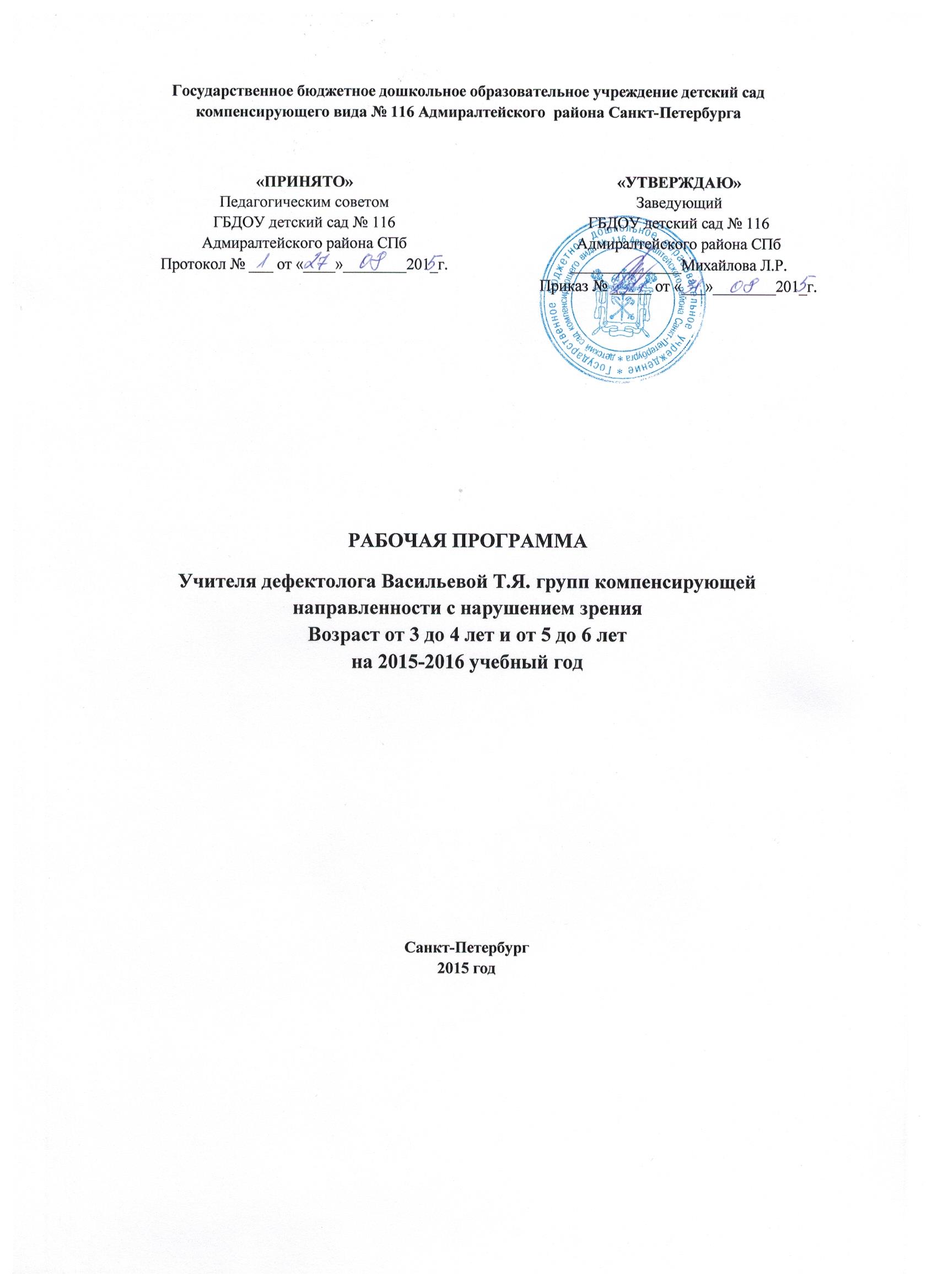                                         Ц Е Л Е В О Й   Р А З Д Е ЛПояснительная записка
Рабочая программа обеспечивает компетентный подход в организации и реализации образовательного процесса с учетом имеющихся условий, возрастных особенностей и потребностей детей группы, социального заказа родителей. Рабочая  программа по развитию детей старшей группы  компенсирующей направленности  (для детей с нарушением зрения) (Далее - Программа) с учетом Примерной основной общеобразовательной программы (одобрено решением федерального учебно-методического объединения по общему образованию (протокол от 20 мая2015 г. № 2/15) и ряда порциальных программ, методик и технологий, в соответствии с введением в действие Федерального государственного  образовательного стандарта к структуре основной общеобразовательной программы дошкольного образования (Приказ Министерства образования и науки Российской Федерации №1155 от 17 октября 2013 года), и «Программой специальных (коррекционных) образовательных учреждений IV вида (для детей с нарушением зрения)» Плаксиной Л.И. и коррекционной программой «Развитие зрительного восприятия у детей с нарушением зрения» Фомичевой Л.В..Программа определяет содержание и организацию образовательного процесса   старшей группы ГБДОУ детский сад №116 Адмиралтейского района СПб. Программа строится на принципе личностно-ориентированного  взаимодействия взрослого с детьми и обеспечивает физическое, социально-личностное, познавательно-речевое и художественно-эстетическое развитие детей с учетом их возрастных и индивидуальных особенностей.Рабочая программа для детей старшего возраста (далее - Программа) разработана с учетом образовательной программы ГБДОУ детского сада №116, примерной основной образовательной программы, а так же на основе следующих нормативно - правовых документов:Федеральный закон «Об образовании в РФ» от 29 декабря 2012г. № 273- ФЗ;Приказ Министерства образования и науки РФ от 17 октября 2013г. № 1155 «Об утверждении федерального государственного образовательного стандарта дошкольного образования» (Зарегистрировано в Минюсте РФ 14 ноября 2013 г. № 30384);Постановление Главного государственного санитарного врача Российской Федерации от 15 мая 2013 г. № 26 г. Москва от «Об утверждении СанПиН13 «Санитарно- эпидемиологические требования к устройству, содержанию и организации режима работы дошкольных образовательных организаций» (Зарегистрировано в Минюсте России 29 мая 2013 г. № 28564);Постановление Правительства Российской Федерации от 5 августа 2013 г. № 662 «Об осуществлении мониторинга системы образования»;Приказ Министерства образования и науки РФ от 30 августа 2013 г. № 1014 «Об утверждении Порядка организации и осуществления образовательной деятельности по основным общеобразовательным программам - образовательным программам дошкольного образования» (Зарегистрировано в Минюсте России 26.09.2013 № 30038);Устав ГБДОУ детского сада №116 Адмиралтейского района СПб (утвержден распоряжением Комитета по образованию от7 сентября 2015 № 4468-р).Основным принципом работы специализированного образовательного учреждения является слияние коррекционно-педагогического и лечебно-восстановительного процессов. Это позволяет с одной стороны, быстрее добиваться лечебного эффекта в восстановлении зрительных функций, а с другой стороны обеспечивает полноценное развитие детей и их подготовку к обучению в школе. Все это помогает реализовывать принципы коррекционно-педагогического и образовательного процессов: 
• учет общих, специфических, индивидуальных особенностей развития детей с нарушением зрения; 
• комплексный подход к диагностике и коррекционной помощи детям с нарушением зрения; 
• перераспределение учебного материала и изменение темпа его прохождения при соблюдении дидактических требований соответствия содержания обучения познавательным возможностям детей; 
• дифференцированный подход к детям в зависимости от состояния их зрения и способов ориентации в познании окружающего мира; 
• создание офтальмо-гигиенических условий в групповых комнатах и лечебных кабинетах и специального распорядка жизни, лечения, воспитания и обучения детей с учетом их интересов и потребностей. Организация образовательной деятельности в группах компенсирующей направленности строиться с учетом комплексно-тематического принципа построения образовательного процесса. При этом деятельность специалистов и воспитателей групп компенсирующей направленности осуществляется интегрировано. Данная рабочая программа предназначена для работы с детьми младшего, среднего и старшего дошкольного возраста. Программа по развитию зрительного восприятия основывается на единстве трех составляющих его сторон: функциональной, операционной, мотивационной. В связи с этим программный материал отражает педагогические мероприятия, направленные на развитие операционной и мотивационной сторон зрительного восприятия, и педагогические мероприятия по обучению детей использовать имеющийся функциональный уровень развития восприятия в широкой познавательной деятельности.                                                     Цели и задачиЦель: стабилизация всего хода психофизического развития ребенка для успешной интеграции его в общеобразовательном процессе.Задачи:    - формирование у детей представлений о своих зрительных возможностях и умений пользоваться нарушенным зрением; - формирование умений получать информацию об окружающем мире с помощью всех сохранных анализаторов;- обучение использованию получаемой полисенсорной информации в предметно-практической, познавательной и коммуникативной деятельности, в пространственной ориентировке;-  подготовка к успешному обучению в школе;-  восстановление, развитие зрительных функций.Принципы и подходы к формированию программыПрограмма: 
• соответствует принципу развивающего образования, целью которого является развитие ребенка; 
• сочетает принципы научной обоснованности и практической применимости; 
• соответствует критериям полноты, необходимости и достаточности; 
• обеспечивает единство воспитательных, развивающих и обучающих целей и задач процесса образования детей дошкольного возраста, в ходе реализации которых формируются такие знания, умения и навыки, которые имеют непосредственное отношение к развитию дошкольников; 
• основывается на комплексно-тематическом принципе построения образовательного процесса; 
• предусматривает решение программных образовательных задач в совместной деятельности взрослого и детей и самостоятельной деятельности дошкольников не только в рамках непосредственно образовательной деятельности, но и при проведении режимных моментов в соответствии со спецификой дошкольного образования; 
• предполагает построение образовательного процесса на адекватных возрасту формах работы с детьми. Основной формой работы с дошкольниками и ведущим видом их деятельности является игра. Особенности зрительного восприятия дошкольников с нарушением зренияЗрительное восприятие – очень сложный, многоуровневый, системный процесс, выполняющий отражательную и регулятивную функции в поведении человека. Многомерная иерархия этого системного образования включает ощущения, в той или иной мере некоторые процессы внимания, памяти, мышления, а иногда эмоциональные и другие компоненты. Акт восприятия связан с обнаружением объекта, выделением и различием его признаков: яркости, контраста между светлыми и темными частями, цвета, контура, формы, размера, местоположения в пространстве, ориентации, его отдельных деталей и т. д.. На основе комплекса признаков, их мысленного анализа и синтеза формируется зрительный образ, который сличается с образом-эталоном, сформированным в предыдущем опыте и хранящимся в памяти.Зрительное восприятие характеризуется целым рядом свойств: избирательность, предметность, целостность, детальность, апперцепция, антиципация, константность, обобщенность.Восприятие как процесс формирования и функционирования чувственного образа действительности есть сложное сочетание различных образований: функциональных, операционных и мотивационных. Именно это триединство обеспечивает качественное восприятие окружающего.  Наиболее важные функции зрительного восприятия интенсивно формируются в дошкольный период.Подключение руки к работе глаза улучшает восприятие формы дошкольниками. Рука как орган практического действия как бы помогает глазу выделить некоторые отличительные признаки предмета. Таким образом, для детей в возрасте до 5-6 лет существенную роль играет сочетание осязательного и зрительного восприятия предмета. Зрительное восприятие предметов и явлений окружающего мира осуществляется в результате работы зрительного анализатора.Зрительное восприятие отражает восемь категории признаков: форму, величину, направление, удаление, телесность, покой и движение, цвет. Такую богатую информацию мы получаем с помощью различных функции зрения: острота зрения, цветоразличение, поле зрения, характер зрения и глазодвигательные функции. Снижение любой из основных функций неизбежно влечет за собой нарушения зрительного восприятия.  Нарушения зрения влияют на скорость, качество восприятия, на его точность и полноту.Полнота и точность восприятия зависят от остроты зрения. Зачастую дети с нарушением зрения плохо узнают знакомые им предметы. Низкий уровень дифференцированности визуального восприятия проявляется в том, что дети в той или иной мере недостаточно точно различают или не различают вовсе не только сходные, но и существенно различающиеся между собой объекты.  Нарушение функции цветоразличения обуславливают возникновения трудностей восприятия, невозможность различения одного из трех цветов (красного, зеленого, синего) или приводит к смешению зеленого и красного цветов.Наличие нарушений функции поля зрения затрудняет целостность, одновременность, динамичность восприятия, что приводит к возникновению трудностей в пространственной ориентировке. Нарушение бинокулярного характера зрения, приводящее к снижению способности видеть двумя глазами одновременно и воспринимать рассматриваемый предмет как единое целое, искажает пространственное восприятие, затрудняет восприятие перспективы, ухудшает восприятие глубины пространства. Нарушение глазодвигательной функции, характеризующееся отклонением одного из глаз от общей точки фиксации, приводит к возникновению косоглазия и как следствие к нарушению бинокулярной функции зрения. Дефекты зрения приводят к тому, что в зрительном восприятии правильно отражаются лишь некоторые, часто второстепенные признаки объектов, в связи с чем возникающие образы искажаются и часто бывают неадекватны действительности. Несмотря на отмеченные выше особенности, зрительное восприятие при нарушенном зрении, в своих основных закономерностях протекает принципиально также, как и в норме. Но зрительная функциональная недостаточность не позволяет детям без специально организованного обучения полноценно овладеть зрительными операциями и действиями.Планируемые результаты освоения программыСпецифика дошкольного детства (гибкость, пластичность развития ребенка, высокий разброс вариантов его развития, его непосредственность и непроизвольность) не позволяют требовать от ребенка дошкольного возраста достижения конкретных образовательных результатов и обуславливает необходимость определения результатов освоения программы в виде целевых ориентиров.Целевые ориентиры на этапе завершения дошкольного образования:Ребенок произвольно и качественно работает по зрению. Не испытывает трудностей при решении зрительных задач в процессе общей познавательной деятельности.Ребенок владеет зрительными сенсорными эталонами на уровне возрастных возможностей: Цвет: Ребенок знает название 7 основных цветов, а также коричневого, черного, белого; различает 7-8 оттенков основных цветов, самостоятельно соотносит объекты по цвету, раскладывает от самого темного к самому светлому; активно использует в речи для обозначения цвета объектов словосочетания светло- …, темно-…, светлее, темнее; самостоятельно описывает цвет предмета, находящегося на расстоянии. Форма: Ребенок узнает и самостоятельно называет следующие геометрические фигуры и тела: круг, квадрат, треугольник, ромб, трапеция, прямоугольник, овал, шар, куб, цилиндр, конус; самостоятельно находит и выделяет из множества одинаковые геометрические фигуры, отличающиеся цветом или величиной; самостоятельно соотносит геометрическую фигуру и ее контурное изображение, локализуя ее из множества сходных форм; выделяет форму предметных изображений и предметов, выполненных на основе геометрической фигуры; правильно находит и выделяет все фигуры, собранные в предметное изображение.Величина: Ребенок самостоятельно соотносит предметы по размеру; без ошибок раскладывает до 10 предметов в порядке возрастания или убывания.Ребенок владеет алгоритмом зрительного и тактильного восприятия объектов, близких по форме к геометрическим фигурам. Описывает объекты последовательно и развернуто, правильно называет части, при описании использует обобщающие понятия. Выделяет информативные признаки и использует их для узнавания объекта. Имеет широкие представления об объектах по лексическим темам.Ребенок способен к наблюдению и извлечению предметной информации. Сравнение последовательное, в форме развернутого описания и обобщения. Сравнение происходит по различным параметрам (соответствуют алгоритму зрительного восприятия) с выделением похожего и различного в предметах.У ребенка развита зрительно-моторная координация. Умеет правильно держать карандаш, ножницы и пользоваться ими. Ребенок не испытывает трудностей при ориентировке в пространстве.У ребенка устойчивый интерес к учебной деятельности (охотно посещает занятия, активно участвует в них). Положительно относится к трудному и новому заданию. Заинтересован в оценке и результате. Владеет самоконтролем. О Р Г А Н И З А Ц И О Н Н Ы Й    Р А З Д Е ЛГрафик организации коррекционно-развивающего процессаНаправления работы тифлопeдaгoга1. Тифлопедагогическое обследование детей.2. Проведение специальных коррекционных занятий с детьми.З. Участие в методической работе дошкольного учреждения.4. Работа с родителями детей, посещающих дошкольное учреждение.2.1. Тифлопедaгогическое обследование детейЗнакомство тифлопедагога с ребенком начинается с изучения документации (записей, сделанных специалистами МППК, направившей ребенка в данное учреждение, общей медицинской и офтальмологической карт. Из этих документов тифлопедагог получает сведения о психическом развитии ребенка, о соматическом состоянии, об имеющихся заболеваниях, о диагнозе и степени тяжести зрительной патологии. Это позволяет ему составить предварительное представление о ребенке, подготовиться к общению с ним и его родителями.Готовность ребенка к обучению, индивидуальные особенности его познавательной деятельности, возможности коррекции и компенсации зрительной недостаточности тифлопедагог определяет в процессе обследования. Большое значение имеет при этом выявление умений ребенка пользоваться своим нарушенным зрением и уровень развития сохранных анализаторов.При проведении обследования тифлопедагог имеет возможность увидеть трудности, мешающие ребенку в овладении познавательной деятельностью, проанализировать их причины; выявить особенности поведения ребенка, его отношение к предлагаемым заданиям, его работоспособность. Все эти данные позволяют тифлопедагогу понять, на что опираться в коррекционном обучении, определить степень и характер необходимой ему помощи, наметить основные задачи обучения.Обследование проводится тифлопедагогом в начале, середине и конце учебного года. Схема обследования включает в себя анкету для родителей и анкету для ребенка. Анкета для родителей отражает общие сведения о ребенке и его семье, анамнез, особенности психологического развития ребенка до 3 лет. Анкета для ребенка состоит из вопросов и заданий, позволяющих выявить его ориентированность в окружающем мире, особенности его познавательной деятельности, вторичные отклонения в развитии.По данным обследования составляются тифлопедагогические характеристики детей.Данные обследования и характеристики фиксируются в индивидуальных картах. В конце учебного года тифлопедагог анализирует и обобщает данные всех проведенных обследований. Так он получает возможность проследить динамику развития каждого ребенка в процессе коррекционного обучения.2.2. Проведение специальных коррекционных занятийНа основании полученных о детях данных, тифлопедагог комплектует детей в подгруппы для коррекционных занятий с учетом возраста, диагноза зрительного заболевания, остроты зрения, имеющихся сопутствующих заболеваний, уровня познавательной деятельности и выявленных вторичных отклонений в развитии.Подгрупповые занятия тифлопедагог проводит 2 раза в неделю. Длительность каждого подгруппового занятия составляет 15 мин. - в младшей, 20 мин. – в  средней, 25 мин. - в старшей и 30 мин. - в подготовительной группе.Тифлопедагог также ежедневно проводит индивидуальные коррекционные занятия, которые  предполагают учет  зоны ближайшего развития ребенка. Занятия проводятся с детьми, испытывающими на данном этапе обучения значительные трудности в овладении необходимыми знаниями, умениями и навыками (на подгрупповых коррекционных занятиях).    Типы специальных коррекционных занятий:Формирование предметных представлений и способов обследования предметов;Развитие предметности восприятия;Формирование сенсорных эталонов;Развитие восприятия сюжетных изображений;Развитие восприятия глубины пространства;Развитие навыков ориентировки и пространственных представлений;Развитие зрительно-моторной координации.Тифлопедагог проводит также комплексные коррекционные занятия. Они носят уточняющий, закрепляющий, обобщающий характер. Их содержание предполагает использование детьми определенных навыков по всем типам занятий.Курс специальных коррекционных занятий тифлопедагога по развитию зрительного восприятия состоит из нескольких этапов. На каждом этапе обучения решаются свои задачи, детям предлагаются задания определенного уровня сложности. Так, на начальном этапе тифлопедагог учит детей фиксировать взор на игрушке или предмете, выделять их, узнавать среди других; прослеживать взором за их движением; выделять основные зрительно воспринимаемые признаки (такие, как цвет, форма, величина). Постепенно с развитием зрительных возможностей детей, задачи усложняются.Занятия тифлопедагога по развитию зрительного восприятия у дошкольников с косоглазием и амблиопией теснейшим образом взаимосвязаны с лечебно-восстановительным процессом.Важнейшая задача - обучение детей приемам правильного использования своего зрения и оказания ему помощи. Так, тифлопедагог учит детей быть внимательными при зрительном рассматривании игрушек, предметов и изображений; формирует алгоритм зрительного восприятия (учит рассматривать их в определенной последовательности, по плану); внимательно слушать словесные описания тифлопедагога и сопоставлять с ними зрительно воспринимаемые объекты; вырабатывает у детей согласованные движения глаз и руки (умение сопровождать движения глаз движениями руки). Детям дают также представление о том, что зрительную информацию об окружающем мире необходимо дополнять той, которую можно получить с помощью слуха, осязания, двигательно-тактильной чувствительностью.Таким образом, на специальных коррекционных занятиях по развитию зрительного восприятия у детей формируют умение рационально пользоваться нарушенным зрением; получать с его помощью информацию об окружающем; зрительное восприятие сопровождать восприятиями других модальностей; развивают мыслительную деятельность и познавательную активность. Это позволяет детям получать адекватные представления об окружающем их мире.Рекомендуется соблюдение следующих требований к организации занятий:1) Методика специальных занятий предусматривает организацию и развитие познавательной деятельности каждого ребенка. Это достигается: использованием познавательных игровых ситуаций с созданием у детей позитивного мотива на их решении; широким применением раздаточного материала, в процессе действий с которым дети выявляют искомые свойства объектов познания.2) Используется индивидуализация заданий: дополнительные указания, показ, совместные действия, повторение и другие приемы, которые помогали бы отдельным детям качественнее усвоить программный материал.3) Методика занятий предусматривает постановку ребенка в позицию субъекта. Это достигается: использованием ситуации «маленький учитель», предоставлением ребенку выбора предмета для деятельности и др.4) Эмоциональность занятий достигается привлечением внимания и постановкой занимательной задачи, значимой для ребенка. Это позволяет формировать интерес и положительное отношение детей как к знаниям и умениям, так и к процессу обучения и занятиям в целом.5) Предотвращает появление двигательного и зрительного утомления у детей повышение их двигательной активности и организация работы зрения детей на разных расстояниях, что достигается введением на занятиях заданий: на активный поиск определенных предметов и передвижения; на просмотр диафильмов; на рассматривание удаленных предметов; и др.6) Структура занятия предусматривает постановку задачи, создание проблемной ситуации, организацию познавательной деятельности детей с различными объектами, направленной на решение задачи, на осознание и применение знаний и умений. Такая структура занятий позволяет осуществлять целенаправленное руководство познавательной и сопутствующими видами деятельности, обеспечивать активную позицию детей на занятии, использовать разнообразные методы обучения, дифференцированно подбирать их с учетом содержания обучения и индивидуальных возможностей детей.7) Основное место на занятиях занимает метод полисенсорного обследования предметов, направленный на обучение способам чувственного познания. Он обеспечивает усвоение детьми способов наглядно-действенного познания, формирование у них анализирующей деятельности и полимодального образа предмета, способствует развитию их речи и обогащению содержания самостоятельной игровой, трудовой, изобразительной деятельности.Спецификой проведения занятий является: соблюдение режима зрительных нагрузок; использование средств развития зрительных функций; учет интенсивности зрительной деятельности; выполнение мероприятий для снятия общего и зрительного утомления детей (проведение физкультминуток и зрительных гимнастик с учетом рекомендаций офтальмолога).При проведении занятий педагог соблюдает следующие условия: достаточная освещенность в кабинете; столы для занятий располагались на расстоянии  от светонесущей стены, чтобы свет падал слева; шторы не заслоняли света; дети с низкой остротой зрения рассаживались за первые столы, ближе к окнам; мебель была подобрана по росту детей; дети правильно сидели за столами, пользовались очками, окклюдерами (в соответствии с назначениями офтальмолога).2.3. Методическая работа тифлопедагогаМетодическая работа тифлопедагога включает в себя:
• посещение общеобразовательных занятий с целью изучения того, как дети усваивают программный материал, какие трудности испытывают, как овладевают приемами предметно-практической деятельности, что наиболее интересно и доступно; насколько эффективны применяемые воспитателем методы коррекционного воздействия; 
• выступления на педагогических советах для ознакомления воспитателей с особенностями развития, воспитания и обучения детей со зрительной патологией, а также коррекционными программами и методиками; 
• организация и проведение семинаров по той или иной проблеме, обсуждение опыта работы; 
• индивидуальное консультирование воспитателей по конкретным вопросам воспитания и обучения детей, методов коррекционной работы; показ занятий с детьми с целью ознакомления воспитателей с конкретными методами и приемами коррекционной работы; 
• пропаганда тифлопедагогических знаний - организация выставок специальной литературы с аннотациями и рекомендациями по использованию, демонстрация дидактических материалов. 
• показ открытых занятий с детьми 
2.4. Взаимодействие с семьями воспитанников
Одним из важнейших направлений является работа с семьями детей с нарушениями зрения. 
Перспективное планирование взаимодействия с семьями воспитанников3. Особенности коррекционно-развивающей работы Содержание коррекционной работы должно обеспечивать: 
1. выявление особых образовательных потребностей детей с ограниченными возможностями здоровья, обусловленных недостатками в их физическом и (или) психическом развитии; 
2. осуществление индивидуально ориентированной психолого-медики-педагогической помощи детям с ограниченными возможностями здоровья с учетом особенностей психофизического развития и индивидуальных возможностей детей (в соответствии с рекомендациями психолого-медико-психологической комиссии ); 
3. возможность освоения детьми с ограниченными возможностями здоровья Программы и их интеграции в образовательном учреждении. 

Принципы коррекционно-развивающей работы: 
   1) принцип комплексного подхода (проведение лечебно-восстановительной и коррекционно-педагогической работы в комплексе);2) принцип динамичности обучения (учет возраста, динамики, степени и характера зрительного недостатка и вторичных отклонений у каждого ребенка);3) принцип развивающего обучения (учет на каждом занятии показателей имеющегося и необходимого уровня развития зрительного восприятия ребенка);4) принцип системности и последовательности обучения (учет общих закономерностей развития зрительного восприятия ребенка, состояния его зрения, этапа лечения зрительного заболевания; последовательное осуществление лечебно-восстановительной работы и реализация задач коррекционно-педагогической работы.);5) принцип доступности обучения (формирование сенсорного опыта в разных видах практической деятельности детей и использование сохранных зрительных функций);6) принцип сознательности и активности детей в усвоении и применении знаний (отбор дидактического материала, значимого для ребенка в данный момент).Перечисленные принципы коррекционно-педагогической работы по развитию зрительного восприятия, являясь ее научной основой, выдвигают ряд требований к методам, применяемым в практике обучения детей с нарушениями зрения:1. Необходимо обеспечить формирование зрительного образа, его закрепление и стабилизацию, развивать когнитивную и регулятивную функцию образа.2. В процессе занятий важно переходить от элементарных образов единичных признаков к сложным целостным образам; научить ребенка сознательному контролю за соответствием между сенсорными данными и семантическими значениями образов.3. Один и тот же объект следует предъявлять в разных условиях и ситуациях, разными способами для того, чтобы сформировать основные свойства восприятия (предметность, константность, обобщенность и др.)4. Организовывать занятия таким образом, чтобы они требовали от детей высокого уровня творческой активности.5.Обеспечить всей совокупностью методов и приемов дозированную зрительную работу на разных расстояниях от глаз во избежании утомления.Педагогические средства развития зрительных функций у детей включают в себя:1. Создание благоприятных гигиенических условий: рациональное освещение; соблюдение режима дня, создание условий для смены видов деятельности, рациональное питание, организация прогулок, проветривание помещений.2. Соблюдение требований к использованию наглядных пособий.3. Проведение педагогами мероприятий по обучению детей восприятию окружающего мира.4. Проведение игр и упражнений, направленных на развитие и стабилизацию зрительных функций.5. Соблюдение режима зрительных нагрузок. Интенсивность зрительной нагрузки определяется: величиной пособия; количеством объектов, предъявляемых для восприятия; контрастом предмета и его контура; содержанием учебного материала; темпом работы детей на занятиях; сменой видов деятельности и сменой условий деятельности.Для предотвращения зрительного утомления у детей педагогам необходимо соблюдать ряд условий:1. Достаточная освещенность помещений.Дневной свет должен проникать в помещение беспрепятственно: окна должны содержаться в чистоте, на подоконниках не должно быть ветвистых растений, наглядных пособий и т.п. Для устранения слепящего действия прямых солнечных лучей используют светлые шторы. Не рекомендуется закрывать шторами верхнюю часть окна, занавески следует располагать по краям оконных проемов. Окрашенные поверхности должны быть матовыми во избежание блесткости. Если естественного освещения недостаточно используют смешанное (естественное плюс искусственное). При использовании искусственного освещения рекомендуется пользоваться световым календарем. Источники света не должны оказывать слепящее действие.Для обеспечения достаточной освещенности рабочего места столы, за которыми сидят дети, ставят ближе к светонесущей стене на расстоянии 0,5м, так, чтобы свет падал слева. Детей с низкой остротой зрения следует усаживать за первые столы, ближе к окнам.2. Удобное размещение детей за столами.Мебель должны быть подобрана по росту детей. Важно следить за правильной посадкой детей за столом в течение всего занятия. Оптимальное расстояние между глазами и объектом зрительной работы_ 30-. Если ребенок сильно наклоняется, то если это связано с недостаточностью зрения (приближаясь к объекту различения, ребенок пытается увеличить его), необходимо назначение коррегирующих очков или увеличения предъявляемых пособий. Поза детей должна быть свободная, удобная, без постоянных наклонов туловища. Специальные подставки для книг, картинок, позволяют существенно ослабить нагрузку на зрение. Подбирать их надо так, чтобы расстояние между глазами и книгой было в пределах 30-40см, угол наклона – 15-20°.Рассаживать детей следует в соответствии с их зрением: за первые столы – страдающих амблиопией, расходящимся косоглазием, с низкой остротой зрения (-0,4), за последние – детей с более высокой остротой зрения (0,6-1) и сходящимся косоглазием. Кроме того, если у ребенка окклюзия левого глаза, то его сажают справа от педагога, если правого глаза, то – слева.При рассматривании объекта, картины, детей рекомендуется рассадить таким образом: в два-три ряда, соблюдая право-левостороннюю окклюзию глаз; полукругом (не широким); «каре», «параллельно» - справа и слева от педагога по одному ряду. Во всех указанных положениях учитывается окклюзия глаз, острота зрения (чем ниже острота зрения, тем ближе садим ребенка), вид косоглазия (при сходящемся – дальше, при расходящемся – ближе к педагогу).3. Соблюдение требований к подбору и предъявлению наглядного материала.В связи с тем, что у детей с нарушением зрения страдают различные зрительные функции (острота зрения, бинокулярность, сужение или выпадение поля зрения), к использованию наглядного материала и его демонстрации предъявляются особые требования. Для знакомства с предметами и явлениями окружающей жизни следует использовать сами предметы или их реалистичное изображение. Фронтальная наглядность должна быть 1-, индивидуальная от1до . При остроте зрения 0,05 -0,1 для индивидуальной работы размер пособий 3-, в рисовании дается жирный контур. При остроте зрения 0,2 -0,3 для индивидуальной работы размер пособий 2-, в рисовании дается слабый контур. При остроте зрения 0,4 -0,8 для индивидуальной работы размер пособий до , в рисовании контур не используется.Следует как можно ближе размещать детей по отношению к рассматриваемому объекту, использовать индивидуальную наглядность на вертикальной подставке перед детьми с низкой остротой зрения. Детям можно разрешать не вставать при ответе (особенно при описании картины или предмета), подходить к объекту в процессе занятия. Образец можно показывать не только с доски, но по подгруппам и индивидуально. На доске следует размещать предметы размером от 10 до  в количестве не больше 8-10, а объекты размером 20- от 3 до 5 штук одновременно. Размещать объекты на доске нужно так, чтобы они не сливались в единую линию, а хорошо выделялись по отдельности. При анализе детских работ рекомендуется не располагать на доске все работы одновременно, а показывать их по группам: в младшей – 2-3 объекта, в средней -3-4, в старшей и подготовительной – 5-6 объектов.Особенности зрительного восприятия детей с недостатками зрения диктуют соблюдение ряд условий при отборе и использовании в специальной работе сюжетных картин: нельзя использовать окантованные картины и картины на красном, оранжевом, фиолетов фонах; картины с глянцевой поверхностью допускаются только в подготовительной группе, если дети выпускаются в массовую школу; картина должна быть графически грамотной и не искажать действительность; картины демонстрируют на фланелеграфе, мольберте или доске; при показе объектов на картине пользуются указкой; по содержанию она должна соответствовать возрасту и уровню развития детей.4. Особенности работы воспитателя в группах для детей с нарушением зренияВоспитатель специального детского сада для детей с нарушением зрения наряду с осуществлением задач обучения и воспитания решает и специальные задачи, обусловленные особенным контингентом детей. К ним относятся: - создание дополнительных гигиенических и педагогических условий для развития и воспитания ребенка с нарушением зрения; - осуществление мероприятий по охране и восстановлению зрения; - повышение ответственности за здоровье детей и их физическое развитие, за организацию специфического режима. Вся работа воспитателя ведется в соответствии с рекомендациями врача-офтальмолога и тифлопедагога. Каждый вид деятельности, каждое занятие должно иметь, помимо общеобразовательных задач, коррекционную направленность. Воспитатель ежедневно в процессе целенаправленной деятельности осуществляет развитие зрительного восприятия детей. В зависимости от возраста ребенка на фронтальных занятиях решаются разные коррекционные задачи. Воспитатель в соответствии с назначенными офтальмологом зрительными нагрузками и этапами лечения зрительного нарушения 2-3 раза в течение дня проводит коррекционные и тренировочные упражнения с детьми в коррекционных уголках.При поведении коррекционных упражнений воспитателю необходимо учитывать период лечения зрительного заболевания.Оборудование коррекционных уголков для детей с амблиопией и косоглазием должно включать в себя: мозаику разной величины и цвета, различный мелкий материал (бусы и др.), кубики и конструкторы; дидактические игры и упражнения по изучаемой теме (на развитие сенсорного восприятия; предметных представлений; развитие памяти, внимания, мышления и т.д.); трафареты (тематические, геометрические, линейные); раскраски; лабиринты; материалы для развития тонкой моторики рук (застежки, шнуровки и др.); материалы для ручного труда (косточки, плетения, коробки, вышивание и др.); приборы по развитию зрительных функций (кольцебросы, бадминтон, кольцебросы, диаскопы, приборы игрушки для развития глубины пространства и др.). Оборудование коррекционных уголков для слабовидящих детей дополнительно к указанному выше должно включать в себя: специальные приборы для работы (лупы, приборы для черчения и рисования и т.д.); пособия по развитию тактильно-кинестетических ощущений, слухового восприятия, обоняния) разные поверхности, набор звуковых игрушек, бытовых запахов и т.д.).Игры и упражнения для коррекционных занятий подбираются таким образом, чтобы они одновременно соответствовали лечебно-офтальмологическим и педагогическим требованиям, т.е. вызывали у детей интерес к занятиям и способствовали решению конкретных лечебных задач. Так как многие зрительные функции носят условно-рефлекторный характер, следовательно, их можно развить в процессе тренировки.Обязательным компонентом коррекционной работы с детьми является зрительная гимнастика, которая проводится несколько раз в течение дня. Гимнастика проводится постоянно со всеми детьми и индивидуально. Показ предмета для зрительной гимнастики осуществляется в медленном темпе, чтобы ребенок до конца проследил движение предмета, который должен быть крупным, ярким, не очень большим. Предмет показывается чуть выше уровня глаз впереди сидящих детей. Он не должен сливаться по цвету с одеждой педагога и окружающей обстановкой. Для гимнастики можно использовать индивидуальные мелкие предметы и проводить ее по словесным указаниям. Сенсорное и физическое воспитание – основа коррекционной работы, поэтому дидактические и подвижные игры с выделением коррекционных задач планируются гораздо чаще, чем в обычном детском саду. Во время прогулки необходимо проводить дидактические и подвижные игры на развитие глазомера, точности движений, на ориентировку. Для этого подбираются яркие, красочные материалы, способствующие развитию зрительного восприятия и внимания. Воспитатель должен выделять коррекционные задачи в календарном плане в течение всего дня: утром, вечером, на занятиях, на прогулке. Работа с родителями осуществляется воспитателем в значительно большем объеме, чем дефектологом, так как дефектолог видится с родителями эпизодически (на собраниях, при сборе анамнестических данных, показе занятия). При необходимости воспитатель должен объяснять задание дефектолога, записанного в индивидуальную тетрадь ребенка. Очень важно следить воспитателю за тем, чтобы родители забирали тетради домой и приносили их обратно, по заданию дефектолога занимались с детьми дома. Важно убедить родителей в необходимости закрепления того материала, который записан в тетради, так как без овладения этими знаниями невозможно продвигаться дальше в обучении. С О Д Е Р Ж А Т Е Л Ь Н Ы Й   Р А З Д  Е ЛСодержание коррекционно-развивающей работыМладшая группаКоличество и типы коррекционных занятий по развитию зрительного восприятия в течение каждого месяца в младшей группе   Перспективное планированиеЛексические темы                                               Старшая группаКоличество и типы коррекционных занятий по развитию зрительного восприятия в течение каждого месяца в старшей группе   Перспективное планированиеЛексические темы                      5. Оснащение кабинета тифлопедагогаКабинет тифлопедагога включает следующее оборудование:- общие пособия: фланелеграф; доску; подставки; фоны; указки; список литературы по проблемам обучения и воспитания детей с нарушениями зрения;- пособия по развитию зрительного восприятия: 1) пособия по формированию сенсорного восприятия: цвета (дифференцировки, соотношения, локализации насыщенности, оттенков), формы (объемные и плоскостные изображения), величины; 2) алгоритмы – иллюстрации по предметному восприятию; 3) по формированию предметных представлений: натуральные предметы, муляжи, игрушки, цветные картинки разного размера в разных модальностях, типичное контурное и силуэтное изображение предметов, трафареты (внутренние и внешние); 4) по развитию зрительно-слуховой памяти; 5) по развитию нестерескопических способов анализа глубины пространства (перекрытие, удаление и т.д.);- пособия по ориентировке в большом и малом пространствах (звукоориентиры, вспомогательные средства, планы, макеты и модели помещений и планы, иллюстрации поз ребенка при ходьбе и др.);- пособия по развитию мыслительной деятельности (кубики, разрезные картинки, танграмы и др.);- пособия по развитию мелкой моторики рук (бусы, шнуровка, застежки и т.д.);- пособия для восприятия и понимания различных видов картин (предметных, сюжетных, пейзажных): для развития соотношения образа и слова (подбор картинок, аппликаций, контурного и силуэтного изображения к картине, выполненного в разных ракурсах для моделирования картин); для развития неречевых (мимика, поза, жест) и речевых средств общения ребенка (модели лица, позы; контурное и графическое изображение);- специальные пособия на развитие зрительных функций (кольцебросы, серсомотиваторы, и др.);- пособия по развитию компенсаторных способов восприятия окружающего мира: тактильно-кинестетических ощущений (разные поверхности, ткани, природный материал, и др.); слухового восприятия (набор звуковых игрушек, сигнализаторы, наборы пластинок); обоняния (набор бытовых запахов, запахов улицы и пр.);                                    Список методической литературыБезруких М.М., Морозова Л.В. Методика оценки уровня восприятия детей 5-7,5 лет. – М., 1996.Григорьева Л.П., Сташевский С.В. Основные методы развития зрительного восприятия у детей с нарушениями зрения. – М., 1990.Жохов В.П., Кормакова И.А., Плаксина Л.И. Реабилитация детей, страдающих содружественным косоглазием и амблиопией. – М., 1989.Карпушина Е.Б. Материалы к курсу: Методика развития зрительного восприятия детей с нарушение зрения: Учебно-методическое пособие – М., 2003.Карпушина Е.Б. Формирование представлений о предметах окружающего мира у детей с недостатками зрения младшего дошкольного возраста.- Дис. канд. пед. наук – М.,2001.Никулина Г.В., Фомичева Л.В., Артюкевич Е.В. Дети с амблиопией и косоглазием (психолого-педагогические основы работы по развитию зрительного восприятия в условиях образовательного учреждения общего назначения): Учеб. пособие / Под ред. Г. В. Никулиной. – СПб.: РГПУ им. А.И. Герцена, 1999.Плаксина Л.И. Развитие зрительного восприятия у детей с нарушением зрения. – М., 1995.Плаксина Л.И. Теоретические основы коррекционной работы в детских садах для детей с нарушением зрения. – М., 1999.Программы специальных (коррекционных) образовательных учреждений 4-го вида (для слабовидящих детей) (ясли – сад – начальная школа) / Под ред. Л.И. Плаксиной. – М., 1997.Рудакова Л.В. Программа по развитию зрительного восприятия детей с недостатками зрения // Обучение и коррекция развития дошкольников с нарушенным зрением / Под ред. Л.М. Шипицыной. – СПб., 1995.СодержаниестраницыЦелевой разделПояснительная записка3Цели и задачи4Принципы и подходы к формированию программы5Особенности зрительного восприятия дошкольников с нарушением зрения5Планируемые результаты освоения программы6Организационный раздел1. График организации коррекционно-развивающего процесса82. Направления работы тифлопeдaгoга82.1. Тифлопедaгогическое обследование детей82.2. Проведение специальных коррекционных занятий92.3. Методическая работа тифлопедагога122.4. Взаимодействие с семьями воспитанников123. Особенности коррекционно-развивающей работы 134. Особенности работы воспитателя в группах для детей с нарушением зрения16Содержательный разделСодержание коррекционно-развивающей работы: младшая группа18Содержание коррекционно-развивающей работы: старшая  группа215. Оснащение кабинета тифлопедагога27Список методической литературы28СрокиСодержание работы01.09 – 30.0911.01-20.0101.05 – 15.05Наблюдение, беседы с детьми. Психолого-педагогическая диагностика зрительного восприятия01.10 – 31.05Подгрупповые занятия с детьми согласно расписанию01.10 – 31.05Индивидуальные занятия с детьми согласно расписанию.этапы леченияцельигры и упражненияПлеоптическийПовышение остроты зрения амблиопичного глаза- обводка через кальку контурных изображений (Дорисуй по точкам, Обведи и заштрихуй, Угадай предмет, Обведи по контуру, Дорисуй вторую половину);- нанизывание бус;- сличение изображений (Что неправильно нарисовал художник, Парные картинки, Найди похожие предметы, Что изменилось, Найди ошибки);- классификация предметов (Найди похожие предметы, Разложи по группам, Какой предмет лишний, Добавь предмет);- игры-лабиринты (Цветная прогулка, Найди дорожку, Поймай рыбку, Приведи детеныша к маме);- использование электрифицированных игрушек (Сколько огоньков, Что ближе, что дальше?);- составление разрезанного на части изображения (Составь целый предмет, Собери картинку, Сложи из геометрических фигур).ортоптическийРазвитие бинокулярного зрения, восстановление способности к слиянию двух изображений в одно.- составление разрезанного на части изображения (Моделирование картины, Сложи картинку, 1-2-3 (разложи картинки на 1, 2, дальнем плане), Дорисуй вторую половину);- выделение из фона замаскированного объекта (Угадай, кто прячется, Узнай предмет, Узнай по контуру, Узнай по силуэту);- опознание изображения по какой-либо отдельной части (Кто без чего?, Узнай по детали предмет, Найди ошибку, Как не бывает, Что забыл нарисовать художник);- опознание перевернутых, зашумленных изображений (в различных условиях предъявления) (Кто ближе, кто дальше? (на зашумленных рисунках), Узнай и назови, Кто здесь спрятался?, Кто больше увидит и назовет?).стереоптическийДобиться нормального глубинного зрения и тем самым закреплять результаты лечения косоглазия.- оценка глубины пространства (Колодец, Рыбалка, Дорожки, Бадминтон, Настольный теннис, Волейбол, Чтение с решеткой).Формы взаимодействия с семьями воспитанниковзадачиСрок выполненияКоллективные формы работы:1.групповые родительские собрания2.проведение детских праздников (праздник Осени, С Новым годом, Поздравляем наших мам, До свиданья, детский сад).3. плановые консультации- обсуждение с родителями задач, содержания и форм работы; - сообщение о формах и содержании работы в семье - поддержание благоприятного психологического микроклимата в группах, включение в этот процесс семьи - знакомство и обучение родителей приемам и некоторым методам оказания психолого-педагогической поддержки детям с нарушением зрения; - пропаганда психолого-педагогических знанийоктябрь, майоктябрь, декабрь, март, май в течение года Индивидуальные формы работы:1. анкетирование и опросы 2. беседы и консультации 3. «родительский час»- сбор необходимой информации о ребенке и его семье- оказание индивидуальной помощи родителям по вопросам коррекции- информирование родителей о ходе коррекционной работы с ребенкомсентябрь – октябрь в течение года в соответствии с графикомФормы наглядного информационного обеспечения:1. информационные стенды2. выставка детских работ3. фотовыставка4. открытые занятия- информирование родителей об организации и содержании коррекционной работы; - пропаганда психолого-педагогических знаний; - информация о графике работы- ознакомление родителей с формами и результатами продуктивной деятельности детей;- привлечение и активизация интереса родителей к продуктивной деятельности своего ребенка-  активизация интереса родителей к  деятельности своего ребенка- создание условий для объективной оценки родителей успехов своих детей; - обучение родителей элементам коррекционно-развивающей работы с детьми в домашних условия.в течение годав течение годапо мере накопления октябрь, апрель№ п/пТип занятияКоличество занятий1.Формирование предметных представлений и способов обследования предметов.32.Развитие предметности восприятия13.Формирование сенсорных эталонов.44.Развитие восприятия сюжетных изображений.-5.Развитие восприятия глубины пространства.-6.Развитие навыков ориентировки и пространственных представлений.17.Развитие зрительно-моторной координации.1Формирование сенсорных эталоновФормирование сенсорных эталоновцветФормировать первоначальные знания о цветовых сенсорных эталонах.Учить узнавать и называть точным словом 4 основных цвета.Учить соотносить сенсорные эталоны цвета с цветом реальных предметов.Учить находить предметы определенного цвета в окружающем мире.Учить группировать однородные предметы по признаку цвета.ФормаУчить различать и называть форму геометрических фигур (круг, квадрат, треугольник, овал). Учить соотносить форму геометрических фигур с формой плоскостных изображений и объемных геометрических тел (шар, куб, конус).Учить соотносить, находить форму геометрических и объемных фигур в реальных предметах.Учить группировать по форме геометрические фигуры и сравнивать их.Обучать детей конструированию из геометрических фигур.величинаУчить находить большие и маленькие предметы. Учить различать, выделять и сравнивать величину предметов (большой, маленький). Учить зрительно сравнивать величину предметов путем наложения, приложения; закреплять умение измерять два предмета путем наложения, приложения в играх. Учить группировать по величине однородные предметы и сравнивать разнородные предметы. Учить устанавливать взаимосвязи между предметами по величине;отбирать предметы по убывающей и возрастающей величине (3 - 4); располагать на ф/г, столе предметы по убывающей, возрастающей величине.Развивать глазомер.Формирование пространственных представлений и навыков ориентировки в пространствеФормирование пространственных представлений и навыков ориентировки в пространствеУчить детей различать и правильно называть части своего тела, части тел других детей, кукол, соотносить со своим телом.Дать представление о пространственном расположении частей тела: голова вверху, а ноги внизу; одна рука правая, а другая левая; грудь впереди, спина сзади и т. д. Учить ориентироваться в групповой комнате (дать представление о расположении игрушек, кукольной мебели в игровом уголке; учить находить свое место за столом), в спальне (находить свою кровать), в раздевалке (находить свой шкафчик для одежды), в туалетной комнате (находить свой шкафчик с полотенцем и туалетными принадлежностями).Развивать способности детей различать пространственные признаки окружающих предметов с помощью зрения.Учить ориентироваться в окружающем пространстве с привлечением осязания, слуха, обоняния (обращать внимание детей на окружающие звуки, запахи, изменения покрытия пола в помещениях, на разную поверхность игрушек, предметов).Учить способам зрительно-осязательного обследования игрушек и предметов.Различать с помощью зрения и осязания контрастные по величине предметы, обозначая их соответствующими словами (маленький, большой).Учить детей различать и правильно называть части своего тела, части тел других детей, кукол, соотносить со своим телом.Дать представление о пространственном расположении частей тела: голова вверху, а ноги внизу; одна рука правая, а другая левая; грудь впереди, спина сзади и т. д. Учить ориентироваться в групповой комнате (дать представление о расположении игрушек, кукольной мебели в игровом уголке; учить находить свое место за столом), в спальне (находить свою кровать), в раздевалке (находить свой шкафчик для одежды), в туалетной комнате (находить свой шкафчик с полотенцем и туалетными принадлежностями).Развивать способности детей различать пространственные признаки окружающих предметов с помощью зрения.Учить ориентироваться в окружающем пространстве с привлечением осязания, слуха, обоняния (обращать внимание детей на окружающие звуки, запахи, изменения покрытия пола в помещениях, на разную поверхность игрушек, предметов).Учить способам зрительно-осязательного обследования игрушек и предметов.Различать с помощью зрения и осязания контрастные по величине предметы, обозначая их соответствующими словами (маленький, большой).Развитие предметности восприятия. Развитие восприятия сюжетных изображений.Развитие предметности восприятия. Развитие восприятия сюжетных изображений.Развивать зрительную реакцию на предметы окружающего мира.Формировать предметные представления об объектах окружающей действительности, учить последовательно рассматривать предметы, выделять основные признаки.Учить соотносить изображение на картинке с реальным объектом. Учить узнавать предметы по теме в силуэтном и контурном изображении, соотносить их с изображениями на картинке и реальным объектом. Учить составлять целое из частей.Развивать зрительную реакцию на предметы окружающего мира.Формировать предметные представления об объектах окружающей действительности, учить последовательно рассматривать предметы, выделять основные признаки.Учить соотносить изображение на картинке с реальным объектом. Учить узнавать предметы по теме в силуэтном и контурном изображении, соотносить их с изображениями на картинке и реальным объектом. Учить составлять целое из частей.Развитие зрительно-моторной координацииРазвитие зрительно-моторной координацииРазвивать соотносящие практические действия, учить приспосабливать движения руки к особенностям предмета, осуществлять зрительный контроль за выполнением соотносящих действий.Проводить педагогические мероприятия, направленные на развитие зрительных функций.Учить правильному захвату мелка, фломастера, карандаша.Развивать тонкую моторику пальцев рук и кисти.Тренировать ребенка в силе нажима.Тренировать в умении закрашивать лист без ограничения поверхности. Учить рисовать точки, равномерно нанося их на лист; наносить точки необходимой яркости и плотности.Учить рисовать вертикальные, горизонтальные, кривые, спиралеобразные линии.Учить рисовать прямые линии необходимой длины в разных направлениях. Учить раскрашивать изображения, ограниченные контуром.Учить изображать круглую и овальную форму.Развивать соотносящие практические действия, учить приспосабливать движения руки к особенностям предмета, осуществлять зрительный контроль за выполнением соотносящих действий.Проводить педагогические мероприятия, направленные на развитие зрительных функций.Учить правильному захвату мелка, фломастера, карандаша.Развивать тонкую моторику пальцев рук и кисти.Тренировать ребенка в силе нажима.Тренировать в умении закрашивать лист без ограничения поверхности. Учить рисовать точки, равномерно нанося их на лист; наносить точки необходимой яркости и плотности.Учить рисовать вертикальные, горизонтальные, кривые, спиралеобразные линии.Учить рисовать прямые линии необходимой длины в разных направлениях. Учить раскрашивать изображения, ограниченные контуром.Учить изображать круглую и овальную форму.сентябрьГрибы, ягодысентябрьОвощипомидор, огурец, морковьсентябрьФруктыяблоко, груша, апельсиноктябрьДеревьябереза, ельоктябрьКустарникиоктябрьОсеньИзменения в природеоктябрьноябрьДомашние животныекошка и котята, собака и щенята, корова, теленок, лошадь, жеребенокноябрьДомашние птицыпетух,   курица, цыплятаноябрьдекабрьЗимаизменения природыдекабрьДикие животныелиса, волк, медведь, заяцдекабрьНовый годДед Мороз, Снегурочка, елка, новогодние игрушкиянварьМебельШкаф, стол, стул,кроватьянварьБытовая электротехникаТелевизор,  холодильник, пылесос.январьПосуда Тарелка, чашка, ложка, чайник, кастрюля   февральТранспортГрузовик, машина, автобус, корабль, самолетфевральПравила дорожного движенияПешеходный переход, светофорфевральПрофессииВодитель, капитан, летчик, продавец, воспитатель, врачмартВеснаизменения в природемартЯ и моя семьяМама, папа, бабушка, дедушкамартПтицыворона, голубь, воробей, синица; перелетные птицы,мартапрельапрельПервые весенние цветыМимоза, подснежникапрельКосмосапрельОдежда, обувь, головные уборыПлатье, брюки, рубашка, кофта, шорты; тапки, ботинки, туфли, сапоги;  шапка, платокмаймаймайНасекомыеЖук, бабочка, божья коровкамайПолевые и луговые цветыРомашка, колокольчик№ п/пТип занятияКоличество занятий1.Формирование предметных представлений и способов обследования предметов.32.Развитие предметности восприятия13.Формирование сенсорных эталонов.34.Развитие восприятия сюжетных изображений.25.Развитие восприятия глубины пространства.26.Развитие навыков ориентировки и пространственных представлений.27.Развитие зрительно-моторной координации.1Формирование сенсорных эталоновФормирование сенсорных эталоновцветФормировать знания о последовательности расположения цветовых тонов в спектре. Познакомить с изменяемостью цветовых тонов по светлоте. Развивать способность воспринимать сложные цвета. Развивать способность различать до 5 оттенков оранжевого цвета и идентифицировать его оттенки. Учить ранжировать объекты оранжевого цвета разных оттенков в порядке возрастания светлоты. Учить узнавать и правильно называть голубой цвет; различать голубой, синий, белый цвета. Развивать способность различать до 5 оттенков голубого цвета и идентифицировать их. Учить узнавать и правильно называть фиолетовый цвет. Познакомить с предметами, имеющими постоянный признак – фиолетовый цвет. Развивать способность различать до 5 оттенков фиолетового цвета; выделять оттенок синего цвета из синих и  фиолетовых тонов; фиолетового цвета из красных и синих тонов и их оттенков; соотносить оттенки фиолетового цвета. Учить узнавать и правильно называть бордовый цвет. Расширить знания об объектах или их частях, имеющих постоянный признак красного цвета, а также о предметах окружающей обстановки, отличающихся бордовой окраской. Учить выделять бордовый цвет из оттенков красного цвета с ограничением во времени.Учить узнавать и правильно называть малиновый цвет. Упражнять в соотнесении оттенков красного цвета. Учить выделять малиновый цвет из оттенков красного цвета, систематизации темных и светлых тонов красного цвета. Расширить знания о предметах, имеющих постоянный признак – малиновый цвет, а также о предметах окружающей обстановки, отличающихся малиновой окраской. Учить составлять сериационный ряд из предметных изображений разных оттенков фиолетового, желтого, розового цвета в порядке уменьшения светлоты. Формировать представления о теплых и холодных цветах спектра. Упражнять в дифференциации предметных изображений, окрашенных в теплые и холодные цвета, их группировке, идентификации по слову.Учить узнавать и правильно называть розовый цвет. Развивать способность различать до 5 оттенков розового цвета. Упражнять в составлении сериационного ряда из предметных изображений разных оттенков розового цвета в порядке увеличения светлоты. Учить выделять темные оттенки розового цвета из светлых, различать их на слабом цветовом контрасте. Закреплять понятия «цвет», «оттенок». Обогащать речь словосочетаниями: «предмет … цвета», «предметы по цвету различаются (сходны)», «темный (светлый) оттенок цвета». Развивать способность к зрительному анализу, умение сравнивать, а также комбинаторные способности, внимание, память с опорой на представления о цвете. Учить обследовать цветовые сочетания; ранжировать объекты по цвету и оттенкам цвета в ритмически заданной последовательности; дифференцировать сочетания теплых тонов от сочетаний холодных.Учить строить цветные узоры различного уровня сложности по образцу, ориентируясь на несколько признаков одновременно; формировать представления о симметрии узора, умение воспроизводить положение элементов узора в пространстве. Развивать способность к зрительному анализу, умение сравнивать, а также комбинаторные способности, внимание, память с опорой на представления о цвете. Учить составлять сериационный ряд из объектов разных оттенков розового цвета в порядке уменьшения светлоты. Упражнять в идентификации объектов по светлоте. Учить выделять объекты светлых оттенков розового цвета из светлых с ограничением во времени. Развивать способность узнавать изображения розового цвета, представленные в зашумленном фоне. ФормаУчить узнавать (с подключением мануальных действий) квадрат, треугольник, изображенные в разных пространственных положениях, различать четырехугольники: квадрат, прямоугольник, ромб, анализировать их составные части, определять сходное и различное.Учить локализовывать прямоугольник в контурном изображении из множества треугольников и шестиугольников. Учить узнавать овал, отличать его от круга, выделять в конфигурации предмета (объемного и изображения) с подключением мануальных действий.Учить выполнять обследовательские действия при восприятии цилиндра: различать осязательно-зрительным способом цилиндры разной высоты и толщины. Познакомить с предметами окружающего мира, имеющими в основе цилиндрическую форму.Учить зрительным способом анализировать форму предметов, конфигурация которых включает 3 -4 разнородные простые формы или 2 – 3 однородные.Продолжать учить ориентироваться при опознании предметов в окружающем мире на форму как основной опознавательный признак, видеть различное в конфигурации натуральных предметов. Учить осязательно-зрительным способом различать объемные и плоскостные изображения форм ( шар – круг, куб – квадрат, кирпичик – прямоугольник). Обогащать речь словосочетаниями: «предмет … формы», «предметы по форме различаются (сходны)». Развивать способность к зрительному анализу, умение сравнивать, а также комбинаторные способности, внимание, память с опорой на представления о форме. Формировать способность классифицировать объекты с опорой на представления о форме. величинаУсложнять зрительную дифференцировку предметов по величине: зрительно выделять и располагать в ряд 6 – 7 предметов в малом и большом пространстве; учить зрительно выбирать одинаковые по величине предметы из множества, соотносить величину частей целого объекта.Учить сопоставлять величину натуральных объектов в глубине пространства, показать детям, что чем дальше предмет, тем он кажется меньше по величине. Учить осязательно-зрительным способом воспринимать ширину, длину, высоту натурального объекта, зрительно дифференцировать предмет по заданной величине (высоте, длине, ширине) из 5 – 7 предметов. Учить при рассматривании предмета выделять его величину или величину его частей как опознавательный признак. Развивать глазомер.Обогащать речь детей словосочетаниями: «… выше (ниже), чем …», «… шире (уже), чем …», « … длиннее (короче), чем …», «… толще (тоньше), чем …». Развивать способность к зрительному анализу, умение сравнивать, а также комбинаторные способности, внимание, память с опорой на представления о величине. Формировать способность классифицировать объекты с опорой на представления о величинеФормирование пространственных представлений и навыков ориентировки в пространствеФормирование пространственных представлений и навыков ориентировки в пространствеУчить детей обозначать в речи пространственное расположение частей своего тела, активно использовать в речи пространственные термины (руки: правая — левая; грудь — впереди, спина — сзади и т. д.).Определять пространственное расположение игрушек, окружающих предметов с точкой отсчета от себя: справа — слева, вверху — внизу, впереди — сзади).Словесно обозначать расположение предметов в ближайшем пространстве с точкой отсчета от себя (например, «Дверь сзади (позади) меня», «Ира стоит позади (сзади) меня», «Саша стоит впереди меня (передо мной)», «Шкаф слева от меня», «Стол справа от меня» и т. д.).Находить и располагать игрушки и предметы в названных направлениях окружающего пространства.Определять стороны предметов, наполняющих пространство (например, у шкафа стороны — передняя и задняя, верхняя и нижняя, правая и левая).Закрепить умение показывать рукой, флажком и т. д. направления пространства с точкой отсчета от себя: направо — налево, вверх — вниз, вперед — назад.Закрепить и уточнить знание детьми значения слов «далеко», «близко», «дальше», «ближе».Развивать навыки микроориентировки (на листе бумаги, на поверхности стола слева направо и в названных направлениях — слева, справа, вверху, внизу, посередине).Определять и словесно обозначать пространственное расположение игрушек и предметов в микропространстве.Развивать умение детей соотносить реальные предметы с их условными изображениями. Познакомить с простейшей схемой пространства (кукольная комната). Учить соотносить расположение предметов в реальном пространстве со схемой.Учить располагать предметы в реальном пространстве по схеме; словесно обозначать расположение предметов в реальном пространстве соответствующими терминами (справа, слева, впереди, посередине, сзади, вверху, внизу).Моделировать простейшие пространственные отношения из кубиков, строительного материала.Учить детей обозначать в речи пространственное расположение частей своего тела, активно использовать в речи пространственные термины (руки: правая — левая; грудь — впереди, спина — сзади и т. д.).Определять пространственное расположение игрушек, окружающих предметов с точкой отсчета от себя: справа — слева, вверху — внизу, впереди — сзади).Словесно обозначать расположение предметов в ближайшем пространстве с точкой отсчета от себя (например, «Дверь сзади (позади) меня», «Ира стоит позади (сзади) меня», «Саша стоит впереди меня (передо мной)», «Шкаф слева от меня», «Стол справа от меня» и т. д.).Находить и располагать игрушки и предметы в названных направлениях окружающего пространства.Определять стороны предметов, наполняющих пространство (например, у шкафа стороны — передняя и задняя, верхняя и нижняя, правая и левая).Закрепить умение показывать рукой, флажком и т. д. направления пространства с точкой отсчета от себя: направо — налево, вверх — вниз, вперед — назад.Закрепить и уточнить знание детьми значения слов «далеко», «близко», «дальше», «ближе».Развивать навыки микроориентировки (на листе бумаги, на поверхности стола слева направо и в названных направлениях — слева, справа, вверху, внизу, посередине).Определять и словесно обозначать пространственное расположение игрушек и предметов в микропространстве.Развивать умение детей соотносить реальные предметы с их условными изображениями. Познакомить с простейшей схемой пространства (кукольная комната). Учить соотносить расположение предметов в реальном пространстве со схемой.Учить располагать предметы в реальном пространстве по схеме; словесно обозначать расположение предметов в реальном пространстве соответствующими терминами (справа, слева, впереди, посередине, сзади, вверху, внизу).Моделировать простейшие пространственные отношения из кубиков, строительного материала.Развитие предметности восприятия. Развитие восприятия сюжетных изображений.Развитие предметности восприятия. Развитие восприятия сюжетных изображений.Учить целенаправленному. осмысленному зрительному наблюдению предметов и явлений окружающей действительности.Формировать заинтересованность и положительное отношение к наблюдению, поиску, анализу воспринимаемых объектов.Уточнить и расширить предметные представления по лексическим темам. Учить рассматривать предмет или его изображение по плану: целостное самостоятельное восприятие объекта, определение окраски, одноцветный – разноцветный, простой или сложный (много частей), по форме, величине относительно окружающих предметов; выделять основные части объекта; определять пространственные отношения; детально рассматривать каждую выделенную часть, определять ее форму, окраску, величину (относительно других частей); повторно в целом рассматривать объект. Учить узнавать объекты в силуэтном и контурном изображении. Учить воспринимать мимику изображенного человеческого лица: радость, печаль и др., видеть изобразительные средства отражения эмоций.  Учить целенаправленному осмысленному зрительному наблюдению предметов и явлений окружающей действительности, формировать заинтересованность и положительное отношение к наблюдению, поиску, анализу воспринимаемых объектов. Учить выражать в слове признаки, связи, зависимости в предметном мире. Учить детей описывать предметы и находить их по описанию. Учить рассматривать сюжетную картину: целостное восприятие картины, выделение и узнавание основных объектов; детальное рассматривание 3 композиционных планов; рассматривание человека с выделением позы, жестов, мимики; целенаправленное определение информативных объектов и их признаков, характеризующих явления природы, места действия; устанавливать причинно-следственные связи на основе воспринятого. Учить целенаправленному. осмысленному зрительному наблюдению предметов и явлений окружающей действительности.Формировать заинтересованность и положительное отношение к наблюдению, поиску, анализу воспринимаемых объектов.Уточнить и расширить предметные представления по лексическим темам. Учить рассматривать предмет или его изображение по плану: целостное самостоятельное восприятие объекта, определение окраски, одноцветный – разноцветный, простой или сложный (много частей), по форме, величине относительно окружающих предметов; выделять основные части объекта; определять пространственные отношения; детально рассматривать каждую выделенную часть, определять ее форму, окраску, величину (относительно других частей); повторно в целом рассматривать объект. Учить узнавать объекты в силуэтном и контурном изображении. Учить воспринимать мимику изображенного человеческого лица: радость, печаль и др., видеть изобразительные средства отражения эмоций.  Учить целенаправленному осмысленному зрительному наблюдению предметов и явлений окружающей действительности, формировать заинтересованность и положительное отношение к наблюдению, поиску, анализу воспринимаемых объектов. Учить выражать в слове признаки, связи, зависимости в предметном мире. Учить детей описывать предметы и находить их по описанию. Учить рассматривать сюжетную картину: целостное восприятие картины, выделение и узнавание основных объектов; детальное рассматривание 3 композиционных планов; рассматривание человека с выделением позы, жестов, мимики; целенаправленное определение информативных объектов и их признаков, характеризующих явления природы, места действия; устанавливать причинно-следственные связи на основе воспринятого. Развитие зрительно-моторной координацииРазвитие зрительно-моторной координацииПроводить педагогические мероприятия, направленные на развитие зрительных функций.Развивать навык прослеживания глазами за действием руки.Продолжать развивать тонкую моторику пальцев рук и кисти.Тренировать ребенка в силе нажима.Развивать умение раскрашивать изображения, ограниченные контуром.Развивать умение проводить короткие горизонтальные, вертикальные, наклонные линии по точкам и самостоятельно.Учить рисовать фигуры по образцу, проводить линии в заданном направлении.Учить рисовать уголки по точкам и самостоятельно.Развивать умение проводить ритмичные циклические линии: ломаные, волнистые, дугообразные, петлевидные.Развивать умение наносить штриховку в разных направлениях.Проводить педагогические мероприятия, направленные на развитие зрительных функций.Развивать навык прослеживания глазами за действием руки.Продолжать развивать тонкую моторику пальцев рук и кисти.Тренировать ребенка в силе нажима.Развивать умение раскрашивать изображения, ограниченные контуром.Развивать умение проводить короткие горизонтальные, вертикальные, наклонные линии по точкам и самостоятельно.Учить рисовать фигуры по образцу, проводить линии в заданном направлении.Учить рисовать уголки по точкам и самостоятельно.Развивать умение проводить ритмичные циклические линии: ломаные, волнистые, дугообразные, петлевидные.Развивать умение наносить штриховку в разных направлениях.сентябрьГрибымухомор, боровик, лисичка, бледная поганка, подосиновик, подберезовик, сыроежка, опята сентябрьЯгодыземляника, малина, черника, клюквасентябрьОвощипомидор, огурец, морковь, картошка, капуста, свекла, лук, кабачок, горох, репасентябрьФруктыяблоко, груша, апельсин, слива, лимон, банан, абрикос, виноградоктябрьДеревьябереза, ель, рябина, дуб, клен, сосна, ива, тополь, липа: яблоня, груша, вишня, слива, виноград.октябрьКустарникишиповник, сиреньоктябрьосеньИзменения в природе, явления природыноябрьДомашние животныекошка и котята, собака и щенята, корова, теленок, лошадь, жеребенок, свинья, поросенок, коза, козленок, овца, ягненок, животные юга (осел, верблюд, слон), животные севера (собака, олень)ноябрьДомашние птицыпетух, курица, цыплята, гусь, гусыня, индюк, индюшка, селезень, утканоябрьЖивотные жарких странслон, обезьяна, лев, крокодил, тигр, бегемот, жираф, леопарддекабрьЗимаПриродные изменения, природные и погодные явлениядекабрьДикие животныелиса, волк, медведь, заяц, белка, еж, рысь, бобер, лось,оленьдекабрьЖивотные северной полосы нашей страныМорж, тюлень, пингвин, белый медвведь, северный олень;декабрьНовый годДед Мороз, Снегурочка, елка, новогодние игрушки, карнавал, хоровод, гирлянда, новогодние открытки, маски, костюмы, подаркиянварьМебельШкаф, стол (обеденный, письменный), стул, кровать, диван, кресло, полка, сервант, табуретянварьБытовая электротехникаТелевизор, холодильник. пылесос, электрочайник, плита, стиральная машина, утюг, магнитофон, видеомагнитофон, микроволновая   печь, соковыжималка, электрообогревательянварьПосудаТарелка, чашка, ложка, чайник, кастрюля, вилка,нож. сковорода, блюдце, ковш, масленка, солонка, февральТранспортГрузовик, машина, автобус, корабль, самолет, трамвай, поезд, велосипед, лодка, троллейбус, самосвал, фургон, метро, вертолет, катер, мотоцикл, такси, маршрутное такси.Спец. транспорт: скорая помощь, милиция, пожарная, аварийная. Гужевой транспорт.февральПравила дорожного движенияпешеходный переход, светофор, дорога, остановка, тротуар, движение, жезл, свистокфевральПрофессииВодитель, капитан, летчик, продавец, воспитатель, врач, почтальон, машинист, повар, шофер, помощник воспитателя, кондуктор, логопед, заведующая, прачка, медсестра, кладовщица, портниха, закройщица, крановщик, штукатур, маляр, плотник, кровельщик, пограничник, морякмартВеснаизменение цвета неба, таяние снега, солнечные лучи, проталинки, сосульки, оттепель, набухание почек, возвращение птиц, появление травы, увеличение светового дня, ледоход и его причинымартЯ и моя семьямама, папа, бабушка, дедушка, сын, дочь, брат, сестра, тетя, дядя, внук, внучкамартПерелетные птицыГрач, скворец, ласточка, соловей, лебедь, утка, аист, журавльмартПтицыворона, голубь, воробей, синица, сорока, снегирь, дятел, сова, филинапрельКомнатные растениякактус, фиалка, толстянка, розан, герань, бегония, сенполияапрельПервые весенние цветымимоза, подснежник, мать-и-мачеха, первоцветапрельОдежда, обувь, головные уборыплатье, брюки, рубашка, кофта, шорты,  майка, трусы, куртка,  комбинезон, плащ, пальто, свитер, сарафан, варежки; тапки, ботинки, туфли, сапоги, кроссовки, галоши, босоножки, сандалии;   шапка, платок, кепка, панама, шляпа, косынкамайПоздняя веснаСезонные изменениямайНасекомыежук, бабочка, божья коровка, пчела, шмель, оса, муравей, стрекоза, комар, муха, кузнечикмайПолевые и луговые цветыромашка, колокольчик, мак, василек, лютик, клевер, незабудка, кашка, купальница